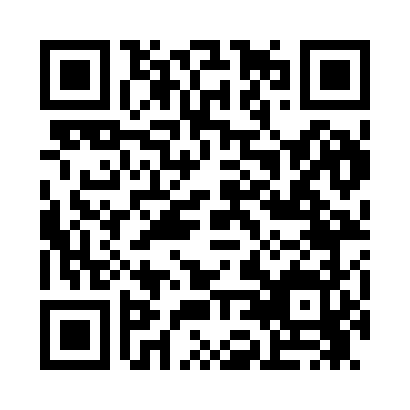 Prayer times for Bayou Chene, Louisiana, USAMon 1 Jul 2024 - Wed 31 Jul 2024High Latitude Method: Angle Based RulePrayer Calculation Method: Islamic Society of North AmericaAsar Calculation Method: ShafiPrayer times provided by https://www.salahtimes.comDateDayFajrSunriseDhuhrAsrMaghribIsha1Mon4:506:091:104:468:129:302Tue4:516:091:104:468:129:303Wed4:516:091:114:478:129:294Thu4:526:101:114:478:119:295Fri4:536:101:114:478:119:296Sat4:536:111:114:478:119:297Sun4:546:111:114:478:119:288Mon4:546:121:114:488:119:289Tue4:556:121:124:488:119:2810Wed4:566:131:124:488:109:2711Thu4:566:131:124:488:109:2712Fri4:576:141:124:488:109:2713Sat4:586:141:124:488:109:2614Sun4:586:151:124:498:099:2615Mon4:596:151:124:498:099:2516Tue5:006:161:124:498:089:2517Wed5:006:161:124:498:089:2418Thu5:016:171:124:498:089:2319Fri5:026:181:134:498:079:2320Sat5:036:181:134:498:079:2221Sun5:036:191:134:498:069:2122Mon5:046:191:134:508:069:2123Tue5:056:201:134:508:059:2024Wed5:066:211:134:508:059:1925Thu5:076:211:134:508:049:1826Fri5:076:221:134:508:039:1827Sat5:086:221:134:508:039:1728Sun5:096:231:134:508:029:1629Mon5:106:241:134:508:019:1530Tue5:116:241:134:508:019:1431Wed5:116:251:134:508:009:13